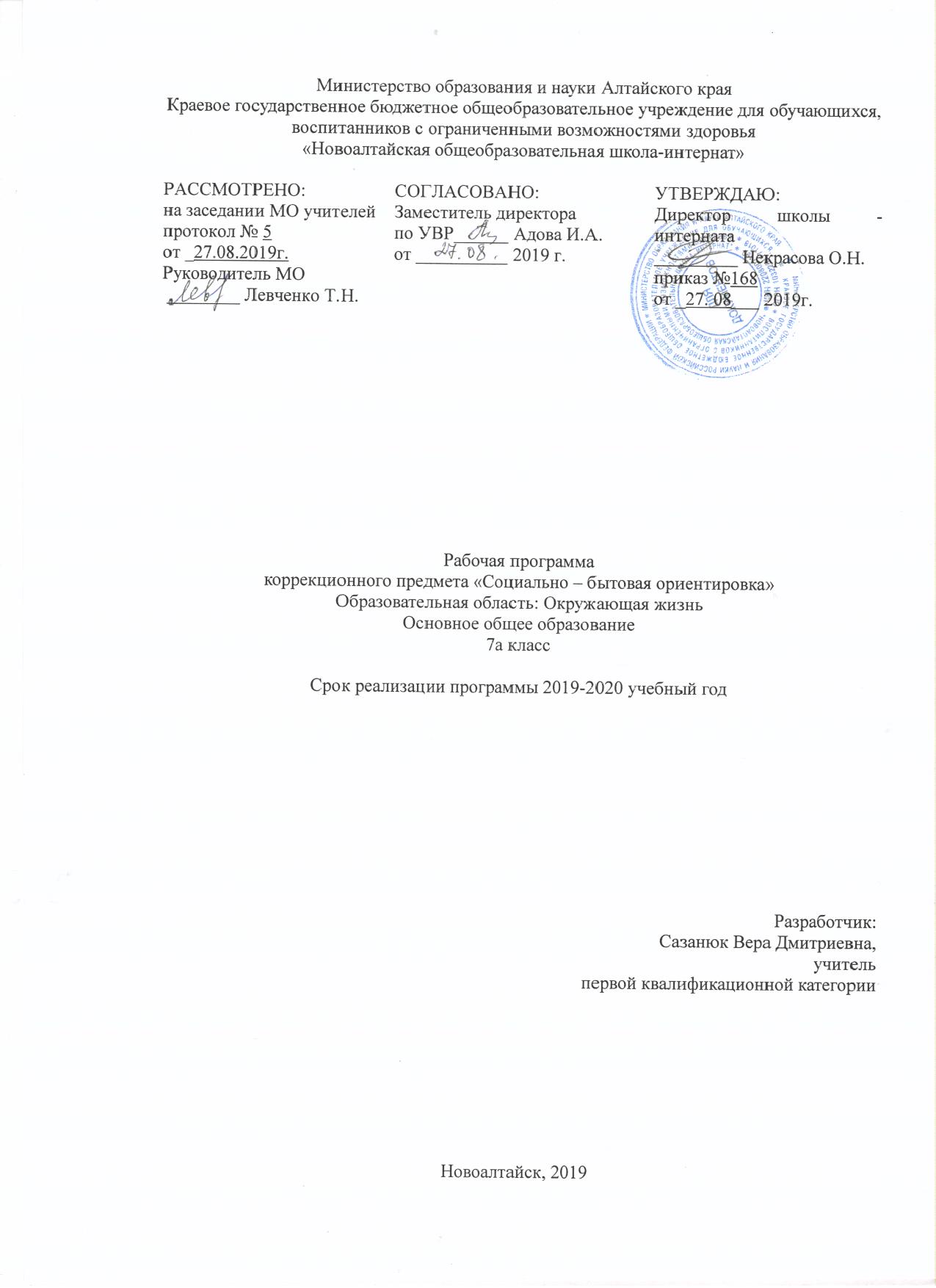 Пояснительная записка.В условиях современной социально-экономической ситуации в стране всё большую остроту приобретает вопрос о роли специального обучения и воспитания, в подготовке учащихся к самостоятельной жизни, в решении проблем социализации детей с проблемами слуха.  В связи с этим переосмысливаются цели, задачи, содержание и технологии обучения и воспитания детей с проблемами  развития.Своеобразный характер первичного нарушения слуха у детей (отсутствие или значительное снижение слуха) и его последствия  (отсутствие словесной речи, своеобразный характер мыслительной деятельности и другие нарушения психофизического развития) определяют специфические подходы к обучению, влияют на образовательные потребности детей в содержании СБО.Занятия по СБО направлены на сокращение разрыва в общем и речевом развитии глухих детей и их нормально развивающихся сверстников. Важно не только адаптировать воспитанников в ближайшем окружении, выводя их за рамки своего коллектива, но и включить их в коллектив слышащих, в процессе общей трудовой, профессиональной деятельности, совместных игр, прогулок, экскурсий, развлечений. Во взаимодействии с окружающими дети овладевают культурой общества, у них формируется система нравственных понятий, представлений, появляется опыт социально-эмоционального поведения.Место документа в федеральном базисном учебном плане.Программа курса СБО рассчитана на 2 часа в неделю, т.е. 68 часов в год  (письмо Министерства общего и профессионального образования Российской Федерации от 4 сентября1997 г.№48 « О специфики деятельности специальных (коррекционных) образовательных учреждений I-VIII видов. (с доп., согл. Письма Минобразования РФ от 26.12.2000 №3))Программа детализирует и раскрывает содержание стандарта, определяет общую стратегию обучения, воспитания и развития учащихся средствами учебного предмета в соответствии с целями изучения СБО которые определены стандартом.Рабочая программа по СБО представляет собой целостный документ, включающий четыре раздела: пояснительную записку, учебно-тематический план; календарно-тематическое планирование; перечень учебно-методического обеспечения программа построена с учётом принципов системности, научности и доступности, а также преемственности и перспективности между различными разделами курса. В основе программы лежит принцип единства.Цели обучения.-   реализация практической подготовки школьников к самостоятельной жизни и трудовой деятельности в современных условиях; - овладение детьми в условиях целенаправленного обучения опытом социального поведения для наиболее полной их реабилитации и интеграции в социуме;-  повышение общего и речевого развития учащихся;Обучение по данной программе решает следующие задачи:-  всестороннее формирование личности школьника;- становление и развитие процесса самопознания;-формирование взаимоотношений со слышащими сверстниками и взрослыми;- накопление и развитие представлений об окружающем мире – обществе, в котором живёт ученик;- формирование полноценной речевой деятельности через овладение речью как средством общения;- накопление и анализ знаний, умений, опыта социального поведения и регуляция собственного поведения.Исходя из того, что трудности в общении с окружающими, которые испытывает ребёнок с нарушениями слуха, влияют на формирование его личностных качеств, содержание нового курса предусматривает, прежде всего, усвоение знаний о себе как о человеке и личности в системе « я – общество». Начиная с первоначальных представлений о самом себе, о семье, о школе постепенно осуществляется формирование самосознания школьника.Для обеспечения целенаправленного личностного развития детей, подготовки их к самостоятельной жизни программа предполагает интегрированный  подход к формированию личностных качеств. Комплексную поддержку глухих школьников в системе СБО, реализуемые с учётом их возрастных  и специфических особенностей по следующим разделам работы:- познавательная культура;- нравственная культура;-трудовая культура;- профессиональная культура;-коммуникативная культура.Выделение разделов достаточно условно, так как названные направления работы по СБО тесно связаны между собой и имеют место на всех годах обучения.Так на 1 этапе работы ( 3-5 классы) большое внимание уделяется трудовой, социальной адаптации и коммуникативной культуре глухих школьников: расширению, закреплению и уточнению представлений , понятий об их ближайшем окружении, формированию элементарного опыта правового поведения, обогащению нравственного опыта.На 2 этапе работы (6-10 классы) основными являются: трудовая, профессиональная, коммуникативная подготовка, а также знания учащихся из области нравственной культуры, о явлениях общественной и социальной жизни, о стране в которой они живут.На 3 этапе (11 класс) 2 часа в неделю отводится на профессиональную подготовку выпускников (содержание занятий определяется местными условиями).Проблемы социальной адаптации и реабилитации глухих учащихся решаются в условиях целенаправленного педагогического воздействия через их включение в доступные области бытовой, индивидуальной и общественно значимой деятельности с учётом личных интересов и возможностей детей школьного возраста. Специальные коррекционные занятия по СБО направлены на практическую подготовку детей к самостоятельной жизни и труду, на формирование у них знаний и умений, способствующих социальной адаптации, на повышение уровня развития учащихся.Настоящая программа составлена с учётом возрастных и психофизических особенностей развития учащихся, уровня их знаний и умений. С позиций непрерывного образования, деятельностного подхода к обучению, коррекционной специфики нового курса социальной и бытовой ориентировки в программе выделены сквозные линии (направления) в развёртывании его содержания. Работа по направлениям создаёт условия для постепенного усвоения детьми социально значимого опыта поведения, норм культурного общения с окружающими людьми, нравственной и трудовой культуры.  Материал расположен по принципу усложнения и увеличения объёма сведений. Последовательное изучение тем обеспечивает возможность систематизировано формировать и совершенствовать у детей с нарушениями слуха  необходимые им навыки самообслуживания, ведения домашнего хозяйства, ориентировки в окружающем, а также практически знакомиться с предприятиями, организациями и учреждениями, в которые им придётся обращаться по различным вопросам, начав самостоятельную жизнь. Большое значение имеют разделы, направленные на формирование умений пользоваться услугами предприятий:  службы быта, торговли, связи, транспорта, медицинской помощи. Кроме того, данные занятия должны способствовать усвоению морально-этических норм поведения, выработке навыков общения с людьми, развитию художественного вкуса детей и т.д.Программа рассчитана на детей 5, 6,7, 8, 9,11,10 классов. Это позволяет учителю, соблюдая принципы систематичности и последовательности в обучении, при сообщении нового материала использовать опыт учащихся как базу для расширения их знаний, совершенствования имеющихся у них умений и навыков и формирования новых.Требования к знаниям, умениям и навыкам.Познавательная культура.Обучающиеся должны знать:- типы характеров людей;- возможную связь имени, характера, судьбы; - первоначальные сведения об ортодоксальных религиях (православие, мусульманство, иудаизм).Обучающиеся должны уметь:- осознавать, что свою жизнь они делают сами, своим трудом (учёбой, работой); -уважительно относится к чувствам верующих и атеистов.Воспитание здорового образа жизни.Обучающиеся должны знать:- правила личной гигиены; - правила общественной гигиены;- правила безопасной жизнедеятельности; - правила пожарной безопасности.Обучающиеся должны уметь:- совершать утренний и вечерний туалет в определённой последовательности;- поддерживать опрятный вид в течение дня;-  содержать своё рабочее место в порядке; - соблюдать правила безопасности в общественных местах; - соблюдать правила пожарной безопасности;- правильно вести себя в случае пожара.Я и общество.Обучающиеся должны знать:- виды и причины преступлений; - виды наказаний; - основные законы регулирующие общество; - права и обязанности граждан.Обучающиеся должны уметь:- соблюдать основные законы государства;- выполнять свои обязанности; - не нарушать законы регулирующие общество.Нравственная культура.Обучающиеся должны знать:- формы общения со слышащими;- правила поведения в школе;- правила поведения в общественных местах; - формы общения в различных ситуациях.Обучающиеся должны уметь:- общаться со слышащими сверстниками используя различные формы общения; - выполнять правила поведения в школе; -правильно вести себя в общественных местах.Трудовая культура.Обучающиеся должны знать:-  правила ухода за мебелью; - виды пола и правила их эксплуатации;- правила ухода за зеркалами; - оборудование кухни и правила её эксплуатации; - основные принципы соблюдения гигиены тела; - гигиену труда; - основные правила в пользовании одеждой и обувью; - рецепты блюд из макаронных изделий; - рецепты сладких блюд; - способы приготовления компотов; - как подобрать обувь по размеру ноги, к одежде, с учётом сезона; - условные знаки на ярлыках одежды;Обучающиеся должны уметь:- правильно осуществлять уборку в помещении с различного рода мебелью;- правильно ухаживать за полом в зависимости от его покрытия; - мыть зеркала; -правильно пользоваться кухонным оборудованием с соблюдением техники безопасности; -поддерживать чистоту на своём рабочем месте; - соблюдать личную гигиену; - содержать одежду и обувь в чистоте и порядке;- самостоятельно искать рецепты блюд; -  готовить блюда из макаронных изделий, сладкие блюда, компоты с опорой на рецепты; - понимать условные знаки на ярлыках одежды; - подбирать одежду, обувь в зависимости от сезона.Профессиональная ориентация.Обучающиеся должны знать:- профессии обслуживающего труда и формы их получения.Коммуникативная культура.Обучающиеся должны знать:- способы обращения к собеседнику, с приветствием, вопросом; -формы общения с руководителем.Обучающиеся должны уметь:- использовать разные формы приветствия; - уметь обращаться к собеседнику с вопросом; -уметь оценивать ситуацию и действовать в соответствии с ней; - составлять заявления, записки руководителям.Учебно-тематический планУчебно- методические  средства обучения-Настоящая программа по СБО для 5-9 классов создана на основе  «Программы специальных (коррекционных) общеобразовательных учреждений I вида.» Сборник №1. М.: « Просвещение» 2003г.-При составлении использовано: Зыкова Т.С. ,Хотеева Э.Н. «Социально- бытовая ориентировка в специальных ( коррекционных) образовательных учреждениях I и II вида .М.:  «Владос» , 2003г. -Интернет ресурсы.Лист измененийПриложение№ 1 Календарно – тематическое планирование№ п/пНаименование разделов и темКоличество часов1Познавательная культура.52Воспитание здорового образа жизни.133Я и общество.114Нравственная культура.165Трудовая культура.196Профессиональная ориентация.37Коммуникативная культура.3Всего68№ п/пНаименование темыДата Содержание измененийОснование измененийСогласование №Наименование разделов и темКол-во часовДатаУчебный       материалРечевой материал1Введение.12Ономастика. Имя.1Ономастика.3Ономастика. Характер, судьба.1Ономастика.4О пороках и слабостях. 1Порок, гордость, леность, трусость, лживость.5Хитрость, лживость.1Хитрость, лживость.6Основы безопасности.1Опасность, пожар, прорубь, милиция, пожарные, служба газа.7Правила личной гигиены.1Гигиена, умывание, зарядка.8-9Утренняя гимнастика.2Утренняя зарядка, гимнастика, упражнения.10Соблюдение правил личной гигиены.1Чистить зубы, умывание, нижнее белье11Соблюдение правил общественной гигиены.1Чистить зубы, умывание, нижнее белье12Охрана безопасной жизнедеятельности.1Техника безопасности.13Пожарная безопасность.1Пожарный выход, безопасность, огнетушитель, пожарники.14-15Правила пожарной безопасности.2Пожарный выход, безопасность, огнетушитель, пожарники.16-17Спортивные игры.1Спортивные игры, соревнования, мяч, обруч, скакалка.18Я сильный - мне все можно.1Сильный, эгоист, безжалостный.19Закон.1Закон,Конституция, 20О законе и законности.1Закон, сборник законов, МВД, суд.21О правосудии.1Правосудие, приговор.22О правосудии.1Правосудие, приговор.23О свободе и дисциплине.1Свобода, дисциплина.24Беседа . О свободе и дисциплине. 1Свобода, дисциплина, правонарушения, права, обязанности.25-26Преступление . Виды преступлений.2Преступление, правонарушение.27Наказание. Виды наказаний.1Наказание, тюремное заключение, следствие, суд, досрочное  освобождение, амнистия.28О преступлении и наказании..(урок-суд) 1Преступление, наказание, суд, адвокат, прокуратура29 Обобщение по теме : «Нравственная культура.»130-31История православия  на Руси.2Язычество, христианство, православие, крещение.32Нравственность.1Нравственность.33-34Взаимоотношения в семье.2Семья, родители, лидер, дети, опекун, права, обязанности35-36Взаимоотношения в школе.237Правила поведения в школе.1Правила поведения в школе, обязанности, права.38-39Взаимоотношения с окружающими людьми на улице.2Грубость, уважение, наглость, хитрость, отзывчивость.40Формы общения со слышащими  при встрече.1Диалог, монолог, четкая речь, спокойная речь.41Взаимоотношения во время игры.1Весело, интересно, азарт, дружественные отношения.42Формы обращения при встрече, беседе, расставании (со сверстниками, старшими, младшими).1Уважение, дружба, взаимопонимание, культура поведения.43Практикум.144Обобщение по теме: «Взаимоотношения с окружающими людьми.»145Главное  условие  жизни : человек и дело.1Труд, работа, занятость, интересы, склонности.46Уход за мебелью.1Пыль, средства по уходу за мебелью, выведение пятен.47Уход за полами.1Пол, паркет, линолеум, ламинат.48Уход за зеркалами.1Зеркало, стекло, средства по уходу за стеклом.49Оборудование кухни : газовая, электрическая плита, холодильник.1Кухня, газовая плита, электрическая печь, микроволновая печь, холодильник.50Эксплуатация плиты, холодильника.1Режим работы, время использования, назначение.51Гигиена посуды.1Грязная посуда, микробы, бактерии, средства для мытья посуды, пищевая сода.52Обобщение по теме: «Трудовая культура.»153Гигиена тела.1Баня, сауна, ванная  комната, душ.54Гигиена труда.1Рабочее место, порядок на рабочем месте.55Гигиена в пользовании одеждой и обувью.1Одежда, обувь, верхняя одежда, нижнее белье, чистое белье, грязное белье.56Подбор обуви и одежды по размеру.1Размеры одежды, большая одежда, маленькая одежда.57Условные знаки на ярлыках одежды.1Ярлык, этикетка, обозначения.58Питание.1Продукты питания, рацион, сбалансированное питание.59Виды изделий из муки.1Песочное тесто, бисквит, дрожжевое тесто, бездрожжевое тесто.60Сладкие блюда.1Пирожные, торты, кексы, выпечка, печенье.61Качество продуктов. Экология.1Экология, нитраты, пистициды, некачественные продукты питания.62Уборка территории школьного двора.1Школьная территория, инвентарь, грабли, метла, пакеты для мусора.63Профессии обслуживающего труда.1Дворник, парикмахер, посудомойщица, техничка, разнорабочий.64Распространенные профессии и формы их получения.1Училище, техникум, институт.65Учет своих возможностей при выборе профессии.1Ограниченные возможности.66Культура делового и повседневного общения.1Самооценка, уважение, деловой стиль, повседневный стиль.67Формы общения с руководителями.1Руководитель, спокойный тон, дистанция.68Разнообразные формы приветствия.1Рукопожатие, поклон.